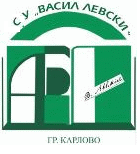 Открито през 1887 годинаИзх. № 243 от 15. 10. 2009 г.         №              4300 гр. Карлово, ул. „Стремски полк” № 6					      тел. 0335 / 9 55 93					      e-mail: sou_v_levski_karlovo@abv.bg						                  Код по НЕИСПУО: 1601301ДОДИРЕКТОРАНА СУ „ВАСИЛ ЛЕВСКИ“ ГР. КАРЛОВОЗАЯВЛЕНИЕ       от ……..................................................................................................................................,(име, презиме, фамилия на родителя/попечителя/настойника)родител/попечител/настойник       на ..........................................................................................................................................,(име, презиме, фамилия на ученика) ученик/ученичка от ............ клас в СУ „Васил Левски“ гр. Карлово.          Заявявам, че желая синът ми/дъщеря ми да участва в Националното състезание „Европейско кенгуру“, което ще се проведе на 16.03.2023 г. (четвъртък) от 12.00 до 13.30 часа.ДЕКЛАРАЦИЯ ЗА ИНФОРМИРАНО СЪГЛАСИЕ       от ……..................................................................................................................................,(име, презиме, фамилия на родителя/попечителя/настойника)родител/попечител/настойник       на ..........................................................................................................................................,1. Запознат/а съм с целта и средствата на обработка на личните данни на сина ми/дъщеря ми (три имена, училище, клас, населено място, състезание), а именно за участие в НАЦИОНАЛНОТО МАТИЧЕСКО СЪСТЕЗАНИЕ „ЕВРОПЕЙСКО КЕНГУРУ“ през учебната 2022/2023 година, в това число и с цел осигуряване на публичност и популяризиране на постиженията на участниците съгласно утвърдените със заповед на министъра на образованието и науката Правила за организиране и провеждане на ученическите олимпиади и на националните състезания.  2. Наясно съм, че обработването на личните данни е необходимо за организирането и провеждането на състезанието. 3. Запознат/а съм, че администратор на личните данните е директорът на училището, в което се обучава ученика, както и с координатите за връзка с него.  4. Запознат/а съм с правата ми съгласно Глава ІІІ на Общия регламент относно защитата на данните, които са правата на информация, достъп, коригиране, изтриване, ограничаване на обработването и преносимост на данните, както и с правото ми на жалба до надзорен орган. 5. Запознат/а съм, че личните данни (на хартиен носител и в електронен формат) ще бъдат обработвани и съхранявани при спазване на разпоредбите на нормативните актове в областта на защита на личните данни и приложимото българско и европейско законодателство. II. Като родител/настойник/попечител (излишното се зачертава) на сина ми/дъщеря ми, съм:Съгласен/ Не съм съгласен (излишното се зачертава) същият/същата да бъде сниман/а във видео- или фото-формат във връзка с участието му/й в НАЦИОНАЛНОТО МАТИЧЕСКО СЪСТЕЗАНИЕ „ЕВРОПЕЙСКО КЕНГУРУ“.Съгласен съм/ Не съм съгласен (излишното се зачертава) заснетите изображения да бъдат свободно публикувани, включително в електронен или цифров вид, с цел публичност на НАЦИОНАЛНОТО МАТИЧЕСКО СЪСТЕЗАНИЕ „ЕВРОПЕЙСКО КЕНГУРУ“.Подпис на родител: ...............................Подпис на ученик: .................................                                    